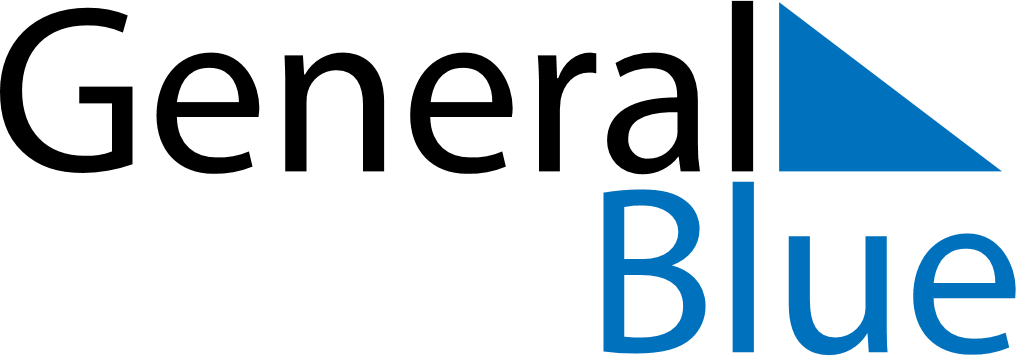 Rwanda 2026 HolidaysRwanda 2026 HolidaysDATENAME OF HOLIDAYJanuary 1, 2026ThursdayNew Year’s DayJanuary 2, 2026FridayPublic HolidayFebruary 1, 2026SundayHeroes DayMarch 20, 2026FridayEnd of Ramadan (Eid al-Fitr)April 3, 2026FridayGood FridayApril 6, 2026MondayEaster MondayApril 7, 2026TuesdayGenocide Memorial DayMay 1, 2026FridayLabour DayMay 27, 2026WednesdayFeast of the Sacrifice (Eid al-Adha)July 1, 2026WednesdayIndependence DayJuly 4, 2026SaturdayLiberation DayAugust 7, 2026FridayNational Harvest DayAugust 15, 2026SaturdayAssumptionDecember 25, 2026FridayChristmas DayDecember 26, 2026SaturdayBoxing Day